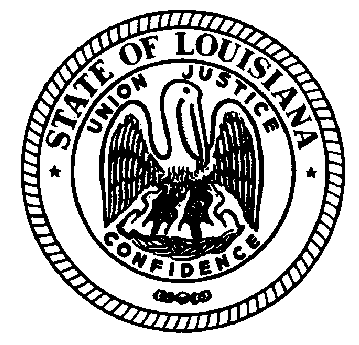 LOUISIANA COMMISSION ON PERINATAL CARE AND PREVENTION OF INFANT MORTALITY1888-204-5984 Access Code 1982918July 12, 2018Attendees: 	Dr. P. Scott Barrilleaux, Dr. Marshall St.Amant, Dr. Steven Spedale, Dr. Robert Blereau, Dr. Tina Stefanski, Gaye Dean, Emily StevensPhone: 	Amy Zapata	Guests: 	Dr. Clifton Moore, Dr. Lyn Kieltyka, Kelly Bankston, Robin Gruenfeld, Karis Schoellmann, Rebecca Roques, Matthew Wallace, Cheri Johnson, Berkley Durbin, Renee Antoine, Marci Brewer, Lisa Norman, Rosa Bustamante-Forest, Bridget Redlich-Cole, Becky Majdoch, Marty Hennegan, Nicole SoudelierMeeting Notes:Discussion of An Overview of Perinatal Health in Louisiana Presentation from June 2018 meetingMembers reviewed the presentation slides, discussed the findings, and asked for points of clarification from Dr. Kieltyka when needed. A few additional requests for data were made: Dr. Spedale requested the number of women who had a premature birth during their second pregnancy and had previously delivered between 34-37 weeks Berkley recommended that when information is requested via claims data that the number of denied claims also be requested.Current Business & UpdatesSubgroup reports:NAS Screening Recommendations: Dr. Stefanski reported that the group will have a formal report at the next Commission meeting. The subgroup has been looking into what has been accomplished since the Response to House Concurrent Resolution No. 162 was submitted.Free-Standing Birthing Facilities: The subgroup has met once, Dr. Barrilleaux has a call with Dr. Gee to better understand the history of this matter in the state. An Issue Brief is being developed.LaPQC- Commission members were sent information regarding the sign-on process, change package, and information that will be shared at the initiative’s first learning session in August. Members were asked to help reach out to tier 3/4 hospitals that had not yet signed on, to encourage participation in the Learning collaborative. PAMR- A Louisiana Maternal Mortality Report is being drafted that summarizes the review of maternal deaths from 2011-2016 and makes recommendations regarding pregnancy-related deaths for that time period.  A close- to-final draft will be sent to Commission members for review. FIMR Update: Robin reported that the BFH is currently regrouping around the implementation of FIMR. Discussion centered around including a maternal interview in the process. Dr. Spedale and Dr. Stefanski will explore the evidence-base for including this step in the FIMR review process and bring findings to next meeting.  Louisiana Medicaid: Rebecca gave updates regarding the Town Hall meetings that took place recently regarding RFP inputLegislative Items:A Commission member is required to participate in each of these mandated efforts: HB 818 - Creates the Healthy Moms, Healthy Babies Advisory CouncilHB 658 - Provides for a neonatal opiate withdrawal syndrome pilot project to improve outcomes associated with neonatal abstinence syndromeBreastfeeding – Follow-up Brief (deferred)Title V MCH Block Grant – Public InputThe Bureau of Family Health is seeking public input for the Title V MCH Block Grant. A link to the brief survey for providers and families will be sent to Commission members along with the distribution plan for the survey.Operating Guidelines & MembershipDr. Spedale suggested creating a subgroup to work on membership and operating guidelines.Bureau of Family Health’s www.PartnersforFamilyHealth.orgKaris presented the new websiteAdjournIn-Person Meetings will remain on the second Thursday of every other month in 2018 from 1:00-3:00. The next in-person meeting will be on September 13, 2018. Workgroup calls will be held on the third Wednesday of every month with the next call on August 15, 2018 from 11:30-12:30.